自己紹介オートメーション作成シート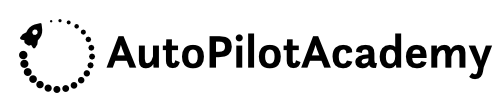 URL:https://www.autopilotacademy.jp/Eメール1通目件名：【無料E-BookDL】メーリングリストの購読の確認をお願い致します。プレビューテキスト：Facebook広告成功の法則9ヵ条無料E-Bookをお求めいただき、誠にありがとうございます。本文：購読者様

Facebook広告成功の法則9ヵ条無料E-Bookをお求めいただき、
誠にありがとうございます。

無料E-Bookのダウンロード手続きを完了させるには、
下記認証用リンクをクリックしてください。

クリックが完了しましてから、
正式にE-Bookダウンロードの手続きが完了となります。

当社では皆様のプライバシーを最大限尊重しておりますと同時に、
皆様から頂戴した個人情報につきましては、いかなる組織または会社とも共有致しません。

{{ confirmation_link | replace_inner_html: "購読を認証するには下記リンクをクリックしてください。" }}
リンクをクリックして頂けますと、無料E-Bookをダウンロードできます。

なお、これから定期的にあなたのビジネスに役立つ
デジタルマーケティングに関する選りすぐりの情報をご提供させていただきます。

確実にメールをお受け取り頂けるよう、
次のドメインを受信許可アドレスとして設定してください。

ドメインは@autopilotacademy.jpです。

受信許可アドレス設定の方法につきましては、
お使いのメールソフトにより異なります。

GmailやYahoo!メールなどにおける受信許可の設定方法につきましては、
下記URLにまとめて記載していますので、ご確認ください。

https://www.autopilotacademy.jp/email-whitelisting/

ご登録いただきありがとうございます。
心より感謝申し上げます。

AutoPilotAcademy講師
小池英樹Eメール2通目Eメール3通目Eメール4通目Eメール5通目